AVIS N° 17/2021Protocole de Madrid concernant l’enregistrement international des marquesModifications du règlement d’exécution du Protocole relatif à l’Arrangement de Madrid concernant l’enregistrement international des marques et du barème des émoluments et taxes en vigueur à compter du 1er novembre 2021À sa cinquante-cinquième session (24e session ordinaire), l’Assemblée de l’Union de Madrid a adopté des modifications apportées aux règles 3, 5, 5bis, 21, 22, 24, 39 et 40 du règlement d’exécution du Protocole relatif à l’Arrangement de Madrid concernant l’enregistrement international des marques (ci-après dénommé “règlement d’exécution”) et au barème des émoluments et taxes, qui entreront en vigueur le 1er novembre 2021.Le texte modifié du règlement d’exécution figure à l’annexe du présent avis.Représentation devant le Bureau internationalLes modifications apportées aux règles 3.2) et 3.4) du règlement d’exécution exigeront que les titulaires d’enregistrements internationaux constituent un mandataire auprès du Bureau international uniquement dans une communication distincte, et non plus dans le cadre d’une demande d’inscription.  Les déposants peuvent continuer de constituer un mandataire dans la demande internationale et les nouveaux titulaires (cessionnaires) dans la demande d’inscription d’un changement de titulaire.En conséquence, la rubrique concernant la constitution de mandataire par le titulaire sera supprimée des formulaires prescrits pour demander l’inscription d’une désignation postérieure (formulaire MM4), d’une désignation postérieure résultant d’une conversion (formulaire MM16), d’une limitation (formulaire MM6), d’une renonciation (formulaire MM7) d’une radiation (formulaire MM8) et d’un changement de nom ou d’adresse du titulaire (formulaire MM9).Les titulaires d’enregistrements internationaux peuvent utiliser le formulaire officiel MM12 pour constituer un mandataire auprès du Bureau international.  Les titulaires peuvent également profiter du service de gestion en ligne des mandataires à cette fin.Avec la modification de la règle 3.6), le Bureau international ne sera plus requis d’envoyer au déposant ou au titulaire des copies de toutes les communications échangées avec un mandataire dans les six mois précédant l’inscription d’une radiation de la constitution demandée par ce mandataire.  Les titulaires d’enregistrements internationaux et leurs mandataires peuvent télécharger tous les documents concernant leurs demandes et enregistrements internationaux à partir du service en ligne Madrid Portfolio Manager.Excuse de retard dans l’observation de délaisLes modifications apportées à la règle 5 du règlement d’exécution excuseront l’inobservation, par une partie intéressée (c’est-à-dire les déposants, les titulaires, leur mandataire et les offices), d’un délai prévu dans le règlement d’exécution pour l’accomplissement d’un acte auprès du Bureau international pour des raisons de force majeure.  Cette excuse est subordonnée à la présentation au Bureau international, par la partie intéressée, de preuves satisfaisantes de ce qui précède et par la prise de mesures nécessaires dans les meilleurs délais ou, dans tous les cas, dans un délai de six mois à compter de l’expiration du délai applicable.Poursuite de la procédureEn vertu de la règle 5bis du règlement d’exécution, les déposants et les titulaires peuvent demander la poursuite du traitement des demandes internationales et des requêtes en inscription lorsqu’ils n’observent pas les délais fixés.  Les modifications apportées à la règle 5bis.1)a) permettront de poursuivre le traitement lorsque les déposants ou les titulaires ne respectent pas les délais spécifiés aux règles 12.7) et 27bis.3)c) du règlement d’exécution.La poursuite de la procédure sera proposée aux déposants n’ayant pas observé le délai visé à la règle 12.7) du règlement d’exécution pour payer les émoluments et taxes résultant d’une proposition de classement faite par le Bureau international en vertu de l’alinéa 1) de cette règle.  La poursuite du traitement sera également appliquée en ce qui concerne le délai visé à la règle 27bis.3)c) du règlement d’exécution pour remédier à une irrégularité dans une demande de division d’un enregistrement international présentée en vertu de l’alinéa 1) de ladite règle.Pour demander la poursuite de la procédure, les déposants et les titulaires doivent utiliser le formulaire MM20 prescrit, acquitter la taxe de poursuite du traitement et, dans le même temps, accomplir l’acte auquel le délai non observé s’appliquait.  Les déposants et les titulaires peuvent demander la poursuite de la procédure dans un délai de deux mois à compter de l’expiration du délai applicable.Remplacement partielUn enregistrement international remplace un enregistrement ou des enregistrements nationaux ou régionaux dans la mesure applicable.  En conséquence, la modification apportée à la règle 21.3)d) du règlement d’exécution reconnaîtra que le remplacement partiel d’un ou de plusieurs enregistrements nationaux ou régionaux antérieurs par un enregistrement international est possible.  Néanmoins, la disposition transitoire dans le nouvel alinéa 7) de la règle 40 n’obligera pas les offices à appliquer la règle 21.3)d) modifiée avant le 1er février 2025.Cessation des effetsLes modifications apportées à la règle 22.1)c) du règlement d’exécution élimineront la référence inutile aux actions judiciaires qui n’est plus pertinente.  Ces modifications d’ordre rédactionnel n’entraîneront aucun changement de fond.  Désignation postérieure13.	Les modifications apportées à la règle 24.3)a)iii) du règlement d’exécution simplifieront les demandes d’inscription de désignations postérieures en supprimant l’obligation d’indiquer l’adresse du titulaire.  En conséquence, la rubrique concernant l’adresse du titulaire sera supprimée du formulaire prescrit pour demander l’inscription d’une désignation postérieure (formulaire MM4).  Le service de désignation postérieure en ligne ne présentera pas de changement manifeste.Continuation des effets14.	Les modifications qu’il est proposé d’apporter à la règle 39.1)ii) du règlement d’exécution supprimeront de cette règle le montant de la taxe prescrite pour une demande de continuation des effets dans un État successeur.  Le nouveau point 10 du barème des émoluments et taxes précisera ce montant.  Ces modifications d’ordre rédactionnel n’entraîneront aucun changement de fond.  En outre, le montant de cette taxe ne changera pas.1er novembre 2021Règlement d’exécution du Protocole relatif à l’Arrangement de Madrid concernant l’enregistrement international des marquestexte en vigueur leChapitre premier 
Dispositions générales[…]Règle 3
Représentation devant le Bureau international[…]2)	[Constitution du mandataire]La constitution d’un mandataire peut être faite dans la demande internationale ou dans une demande visée à la règle 25 qui doit contenir le nom et l’adresse, indiqués conformément aux instructions administratives, ainsi que l’adresse électronique du mandataire.[…]4)	[Inscription et notification de la constitution d’un mandataire;  date de prise d’effet de la constitution d’un mandataire]a)	Lorsque le Bureau international constate que la constitution d’un mandataire remplit les conditions fixées, il inscrit au registre international le fait que le déposant ou titulaire a un mandataire, ainsi que le nom, l’adresse et l’adresse électronique du mandataire. Dans ce cas, la date de prise d’effet de la constitution du mandataire est la date à laquelle le Bureau international a reçu la demande internationale, la demande ou la communication distincte dans laquelle le mandataire est constitué.[…][…]6)	[Radiation de l’inscription; date de prise d’effet de la radiation][…]d)	Lorsqu’il reçoit une demande de radiation faite par le mandataire, le Bureau international notifie ce fait au déposant ou titulaire.[…]Règle 5
1)	[]  L’inobservation, par une partie intéressée, d’un délai  Bureau international est excusée si la partie intéressée apporte la preuve, d’une façon satisfaisante pour le Bureau international, que i)	ii)	iii)	2)	i)	ii)	3)	4)	[Limites à l’excuse]  L’inobservation d’un délai n’est excusée en vertu de la présente règle que si la preuve à l’alinéa 1) sont reçus par le Bureau international au plus tard six mois après l’expiration du délai .[…]Règle 5bis
Poursuite de la procédure[Requête]  a)	Lorsqu’un déposant ou un titulaire n’a pas observé l’un des délais prescrits ou visés aux règles 11.2), 11.3), 20bis.2), 24.5)b), 26.2), 34.3)c)iii) et 39.1), le Bureau international poursuit néanmoins le traitement de la demande internationale, de la désignation postérieure, du paiement ou de la requête concernés si i)	une requête à cet effet, signée par le déposant ou le titulaire, est présentée au Bureau international sur le formulaire officiel; etii)	la requête est reçue, la taxe fixée dans le barème des émoluments et taxes est payée, et, avec la requête, toutes les conditions à l’égard desquelles le délai fixé s’applique sont remplies, dans un délai de deux mois à compter de la date d’expiration de ce délai.[…][…]Chapitre 4
Faits survenant dans les parties contractantes et ayant une incidence sur les enregistrements internationaux[…]Règle 21
Remplacement d’un enregistrement national ou régional par un enregistrement international1)	[Demande et notification]  À compter de la date de la notification de l’enregistrement international ou de la désignation postérieure, selon le cas, le titulaire peut présenter directement à l’Office d’une partie contractante désignée une demande tendant à ce que cet Office prenne note de l’enregistrement international dans son registre, conformément à l’article 4bis.2) du Protocole.  Lorsque, suite à cette demande, l’Office a pris note, dans son registre, du fait qu’un enregistrement national ou régional ou des enregistrements nationaux ou régionaux, selon le cas, ont été remplacés par l’enregistrement international, cet Office le notifie au Bureau international.  Cette notification indiquei)	le numéro de l’enregistrement international concerné,ii)	lorsque le remplacement ne concerne qu’un ou certains des produits et services énumérés dans l’enregistrement international, ces produits et services, etiii)	la date et le numéro de dépôt, la date et le numéro d’enregistrement et, le cas échéant, la date de priorité de l’enregistrement national ou régional ou des enregistrements nationaux ou régionaux qui ont été remplacés par l’enregistrement international.La notification peut aussi inclure des informations sur tout autre droit acquis du fait de cet enregistrement national ou régional ou de ces enregistrements nationaux ou régionaux.2)	[Inscription]a)	Le Bureau international inscrit au registre international les indications notifiées en vertu de l’alinéa 1) et en informe le titulaire.b)	Les indications notifiées en vertu de l’alinéa 1) sont inscrites à la date de réception par le Bureau international d’une notification remplissant les conditions requises.3)	[Précisions supplémentaires concernant le remplacement]a)	La protection de la marque qui fait l’objet d’un enregistrement international ne peut être refusée, même partiellement, sur la base d’un enregistrement national ou régional qui est réputé avoir été remplacé par cet enregistrement international.b)	Un enregistrement national ou régional et l’enregistrement international qui l’a remplacé peuvent coexister.  Le titulaire ne peut être tenu de renoncer à un enregistrement national ou régional qui est réputé avoir été remplacé par un enregistrement international ou d’en demander la radiation et il devrait être autorisé à renouveler cet enregistrement, s’il le souhaite, conformément à la législation nationale ou régionale applicable.c)	Avant de prendre note de l’enregistrement international dans son registre, l’Office d’une partie contractante désignée examine la demande visée à l’alinéa 1) afin de déterminer si les conditions énoncées à l’article 4bis.1) du Protocole sont remplies.d)	Les produits et services concernés par le remplacement, énumérés dans l’enregistrement national ou régional, doivent être couverts par ceux qui sont énumérés dans l’enregistrement international.  e)	Un enregistrement national ou régional est réputé avoir été remplacé par un enregistrement international à compter de la date à laquelle cet enregistrement international prend effet dans la partie contractante désignée concernée, conformément à l’article 4.1)a) du Protocole.Règle 22
Cessation des effets de la demande de base, de l’enregistrement qui en est issu ou de l’enregistrement de base1)	[Notification relative à la cessation des effets de la demande de base, de l’enregistrement qui en est issu ou de l’enregistrement de base][…]c)	À bref délai après que la procédure visée au sous-alinéa b) a abouti à la décision finale visée à la deuxième phrase de l’article 6.3) du Protocole ou au retrait ou à la renonciation visés à la troisième phrase de l’article 6.3) du Protocole, l’Office d’origine, lorsqu’il en a connaissance, notifie ce fait au Bureau international et donne les indications visées au sous-alinéa a)i) à iv).  Lorsque la procédure visée au sous-alinéa b) est achevée et n’a pas abouti à la décision finale, au retrait ou à la renonciation susmentionné, l’Office d’origine, lorsqu’il en a connaissance, ou à la demande du titulaire, notifie ce fait au Bureau international.[…]Chapitre 5
Désignations postérieures;  modificationsRègle 24
Désignation postérieure à l’enregistrement international[…]3)	[Contenu]a)	Sous réserve de l’alinéa 7)b), la désignation postérieure doit contenir ou indiquer[…]ii)	le nom du titulaire,[…][…]Chapitre 9
Dispositions diversesRègle 39
Continuation des effets des enregistrements internationaux dans certains États successeurs1)	Lorsqu’un État (“État successeur”) dont le territoire faisait partie, avant l’indépendance de cet État, du territoire d’une partie contractante (“partie contractante prédécesseur”) a déposé auprès du Directeur général une déclaration de continuation qui a pour effet l’application du Protocole par l’État successeur, tout enregistrement international qui était en vigueur dans la partie contractante prédécesseur à la date fixée selon l’alinéa 2) produit ses effets dans l’État successeur si les conditions ci-après sont remplies :[…]ii)	paiement au Bureau international, dans le même délai, taxe  qui sera transférée par le Bureau international à l’État successeur.[…]Règle 40
Entrée en vigueur; dispositions transitoires[…]Barème des émoluments et taxesen vigueur le [Fin de l’annexe et du document]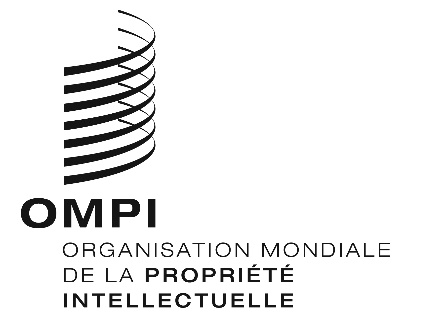 Barème des émoluments et taxesFrancs suisses[…]